 «Посвящение в юные музыканты»                                                                 Подготовила:                                                                                    Гочияева Д.Н.Аксукент 2021-2022Цель: 1. Формирование эстетического вкуса у начинающих музыкантов. 2. Создание благоприятных условий для знакомства с разными инструментами.Задачи: 1. Образовательная. Активизировать познавательную деятельность, формировать умение отвечать на вопросы, обогатить духовный мир детей по средствам музыкальных средств.2. Развивающие. Развить интерес у детей к музыке, логическое мышление, воображение.3. Воспитательная. Воспитывать любовь к музыке как к искусству, ее благоприятное влияние на человека.Ведущий 1: Здравствуйте дорогие ребята, уважаемые гости! Сегодня у нас в школе особенный день. Мы принимаем наших первоклассников в дружную семью музыкантов. Ребята, с сегодняшнего дня вы будете не просто первоклассниками, а получите звание «Юный музыкант» и музыка в вашей жизни займет важное место.  Ведущий 2: Мектептің әдемі ғой әр сабағы                      Қызық-ау әсіресе ән сабағы                       Төгіліп күй, шырқалса әр ас паптар                      Бірігіп әр оқушы ән салады.Ведущий 1: Праздник не простой у нас                      Он бывает только раз                       Этот праздник наш веселый                       Посвещение в первый класс.Ведущий 2: Сегодня в этом зале собрались те ребята которые решили связать свою жизнь с музыкой, те для которых слова октава, мажор, минор теперь что то значит. Сегодня мы приглашаем на сцену наших юных музыкантов (Выход первокласников)И они исполнят песню: муз.Чечкова  сл.Тютчева –Это знает всякийМуз и слова А.Тани –Алтын күз(Дети содятся) Ведущий 1: Слово предоставляется директору школы  Бердимуратова А.АВедущий 1: Семь всего лишь нот на свете                      До, ре, ми, фа, соль, ля, си                      Ты запомни ноты эти                      И в тетрадку занеси                       До, ре, ми, фа, соль, ля, си                                   (вместе)Ведущий 1: В нашей школе работают очень много учителей разных специальностей которые учат ребят играть на разных инструментах. Вот перед вами «король музыки» как он называется? (Рояль)А сейчас приглашаем на сцену наших маленьких музыкантов  1смена: Ибрагим Белла и Гамидова Элиф 3класс, класс пр.Сапаева М.ПСимонян  «Полька Хаттабыча»2смена: Миркурбанова София 2класс, класс пр.Ходжибекова М.ШМ.Майер «Гордо пройти мимо» Ведущий 2: Бұл аспап қалай аталад ? (Дети отвечают) домбыра  Ия балалар бұл халық аспабы Бұл аспаппен ақындар жыр жырлаған күйшілер күй тартқан. Қазір алдарыңызда осы Домбыра аспабымен сіздерге «Күй тартысы» көрсетеміз. Осы саз мектебіміздің домбыра бөлімінің ұстаздары1 смена: Борашев Таңат Рустемұлы               Темірбай Шыңғыс Дастанбайұлы               Сагинтаев Нұртілеу Мұсабекұлы     орындайды.2смена: Ансамбль домбристов, рук-ль Борашев Т.Н. Ведущий 1: В нашей школе учатся дети и на русских народных инструментах. Сейчас на сцене 1 смена: Глацких Евгений 3кл, класс пред-ля Кузнецовой Л.Н. он исполнит на баяне С. Майкопар «Маленькое рондо». 2 смена: Курманбекұлы Нұртөре 4кл., класс перд-ля Байболат А.Б. Сейтік «5 қыз». Обр Д. Туякбаева.(баян)Ведущий 1: Звенит струна, поет она                      И песня всем ее слышна                      А инструмент тот вечно модный                      Он никогда не станет старым                      Тот инструмент зовем? (гитара)1 смена: Кульбеда Богдан 2кл., класс пред-ля Масловой К.Е Карулли «Рондо» (отрывок)2 смена: Амангелди Еркеназ 2кл., класс пред-ля Масловой К.ЕПаркенинг «Этюд».Ведущий 2: Ал енді кезекте балалар  мына кілттің атын айтайыкшы Балалар: «Скрипка кілті».Осы кілтің атына келетін қандай аспап бар?Ол Скрипка аспабы. (балалар)Ведущий 1:  Чтобы стать настоящими музыкантами вы должны знать все музыкальные секреты. Давайте посмотрим, чему вы научились за эти 2 месяца.  Выходит Королева Музыки игра-загадка.Королева музыки:  Все мы с радостью готовы                        В музыканты вас принять                        Но попробуйте сначала                        Все загадки отгадать                       Выходят клоуны, игра-загадка.Я приготовила для вас несколько загадок.Загадка 1: Завитой красивый знак                   Нарисуем мы ват так                    Он велик и всемогущ                   Это наш           (Скрипичный ключ) Загадка 2: Записать мелодию                   Вся ее работа                   Вот она обычная                   Четвертная          (Нота)Загадка 3: Если нота захотела                   Повышения до небес                  Для нее есть знак особый                  Называется          (Диез)Загадка 4: Выше – ниже отменяю!                  Всех на место я сажаю                  Ни диезов, ни бемолей                  Так командует -        (Бекар) Загадка 5: Я стою на трех ногах                  Ноги в черных сапогах                  Зубы белые, педаль                   Как зовут меня        (Рояль)Здорово ребята! Вы большие молодцы! Я точно знаю что вы еще многому научитесь и станете настоящими музыкантами. А этому вас научат, наши замечательные преподаватели.Прощается, уходит.Ведущий 2: Дәстүрлі ән.  1 смена: Баймахан Жанторе 3 кл.Б. Тәжібаева «Ақбұлақ»2 смена: Бекаман Балхадиша 3кл., Жортай Мерей 4клХалық әні «Сәулемай»Ведущий 2: Балалар біздің мектебімізде рубаб аспабы бар. Ол өзбек халық аспабы.1 смена: Келесі кезекте Мирахмадов ЛазизбекАмиров «Аслан қошағы» 2 смена: Рубаб аспабы мұғалімі Исанов АбидЮ. Усманова «Настарин гули»Ведущий 1: Ну вот ребята, много интересной музыки сегодя вы услышали и познакомились с разными инструментами. И смогли ответить на очень сложные вопросы, МОЛОДЦЫ! Мы принимаем вас в дружную музыкальную семью. А давайте дадим себе клятву, сначала я буду говорить, а вы повторяйте за мной. « Мы вступаем в ряды в юных музыкантов.Торжественно клянемся с удовольствием играть гаммы, этюды и кюи.Учить сонаты и фуги. Не пропускать хор и сольфеджио.Учувствовать в конкурсах  и концертах.Любить родителей и уважать учителей.Клянемся, клянемся, клянемся.Ведущий 1: И завершает наш концерт ученик 3класса Мусырманкул НуршатБота Бисенова «Ұстазым әні»Ведущий 2: Осымен концерттік бағдарламамыз аяқталды. Келесі кездескенше.Қош сау болыңыздар!!!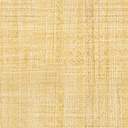 